Request for new and modified SANA Registries from the SLS-SLP WGJune 17, 2016Greg Kazz – Chairman SLP WGI.  New Registry Requests1. USLP Protocol Identifier (UPID)Rational: This new registry will have the same type of structure as other Protocol IDs in CCSDS. It is a unique ID to USLP and therefore it cannot share the name space of an existing protocol ID within the existing SANA registries.Description: It identifies the CCSDS data link layer recognized Protocol or data contained within the USLP Transfer Frame Data Zone. It is a 5 bit mandatory field in the USLP Transfer Frame Data Field Header.Registration PolicyCCSDSBlue Review authoritySLS-SLP ReferenceCCSDS 732.1-R-1Data Type - Integer2. USLP Extended Protocol ID (UPID_Ext)Rational: This new registry will have the same type of structure as other Protocol IDs in CCSDS e.g., Encapsulation Service. It is a unique ID to USLP and therefore it cannot share the name space of an existing protocol ID within the existing SANA registries.Description: It identifies the CCSDS data link layer recognized Protocol or data contained within the USLP Transfer Frame Data Zone. It is an 8 bit optional field in the USLP Transfer Frame Data Field Header.Registration PolicyCCSDSBlue Review authoritySLS-SLP ReferenceCCSDS 732.1-R-1Data Type - IntegerII. Modified RegistriesCCSDS AbbreviationsAdd: Abbreviation: USLP – Unified Space Data Link Protocol]Reference: CCSDS 732.1-R-1CCSDS TermsAdd:Isochronous: characterized by occurring at equal intervals of time. MAP ID For TFVN = 4, the MAP ID is constrained to values ‘0000’ – ‘1111’Spacecraft IdentifierNOTE:  Version 4 (VN = 1100); SCID = 16 bits; GSCID = VN.SCID = 20 bits;Version 4 Range: SCID = [0x0000 – 0xFFFF]; GSCID = [C0000 - CFFFF]Transfer Frame Version NumberVersion Number = ‘1100’; Transfer Frame = USLP Version 4; Reference = CCSDS 732.1-R-1Space Link Identifiers RegistryAdd new registries under Space Link Identifiers for a) UPID and b) UPID_ExtNOTE – There exists two mistakes in the Space Link Identifiers Registry agnostic to the USLP.  Please fix the following two names to be consistent with the existing registries. They are:From “Extended Protocol Identifier” to ““Extended Protocol Identifier for Encapsulation Service”From “Protocol Identifier” to ““Protocol Identifier for Encapsulation Service”If you make those two changes, then the existing registries and the Space Link Identifiers Registry will be consistent.VCIDAdd USLP Protocol to this registry:VCID = 000000 – 111111Status: UnmanagedReference: 732.1-R-1Protocol Identifier 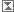 Description Status Reference 00000COP-1 directivesCCSDS 232.1-B-2   00001COP-P directivesCCSDS 211.0-B-5 00010SDLS directives SDLS Extended Procedures - TBD00011User-defined Stream DataUnassigned00100Mission Unique directivesUnassigned00101Idle OctetsUnassigned 11111Extended Protocol ID for USLPSANA registry USLP_Ext – TBDProtocol Identifier Status Reference 00000000-11111111Unassigned 